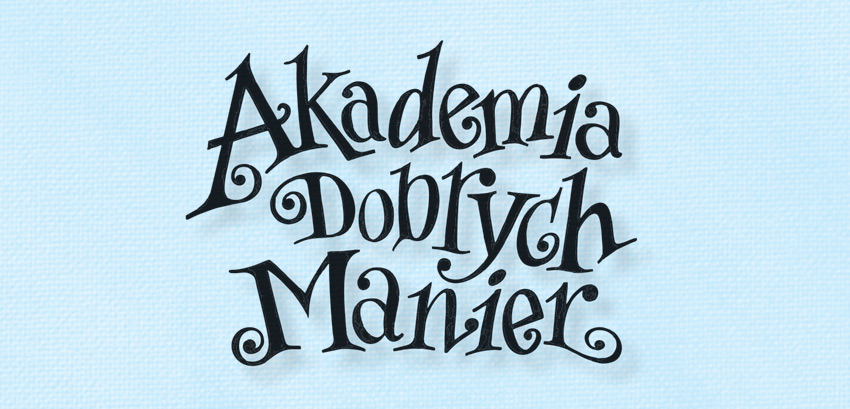 DYPLOM UZNANIA dla …………………………………………….za nienaganną znajomośćzasad savoir vivre’udn. ……………				……………………..